Zápisní lístek do školní družiny 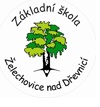 Základní škola a Mateřská škola Želechovice nad Dřevnicí, příspěvková organizace4. května 336, Želechovice nad Dřevnicí 763 11Příjmení, jméno žáka……………………………………………………………………………..Třída:……….……………………………………….Rodné číslo : …………………….…………….………………………..Zdravotní pojišťovna: …………..………………………….…………..Trvalé bydliště : ……………………………………………………………………………………………………………………………….……………... Zdravotní problémy  žáka :…………………………………………………………………………………………………..………………………….. 		Jiná omezení:……………………………………………………………………………………………..…………………………… ………………………………………………………………………………………………………………………………………………………………………..Příjmení a jméno matky:…………………………………………………………………………………………………………………………..………Telefonní kontakt, email : ……………………………………………………………………………………………………………………..………… Příjmení a jméno otce:………………………………………………………………………………………………………………………..……………Telefonní kontakt, email : ……………………………………………………………………………………………………………..………………… Ranní školní družina    6:30 -7:50 hodin					ANO 	 x	 NEMá-li být dítě uvolněno z družiny dříve, než v hodinu určenou na zápisním lístku, musí se předem prokázat písemným oznámením zákonného zástupce (opatřené datem a podpisem). Na telefonní žádost dítě neuvolňujeme.Případné odhlášení ze ŠD je potřeba udělat písemně na předtištěný formulář.Odpolední provozní doba je od 11:35 do 16:30.V době od 13:30 – 14:30 hodin se mohou oddělení ŠD nacházet mimo budovu ZŠ a její přilehlé prostory.V tuto dobu nelze dítě vyzvednout.Poplatek za ŠD činí 1.500,- Kč na školní rok. Hradí se ve dvou splátkách, vždy v prvním celém týdnu měsíce října a února, na účet školy: 230 130 2845 / 2010 (Fio banka, a.s.), variabilní symbol = bude přidělen dítěti při nástupu do školy a konstantní symbol 0019. Do sdělení – poznámky, možno uvést jméno dítěte, třídu.Telefonní kontakt – školní družina: 775 779 702Podpisem níže potvrzujeme, že jsme se seznámili s vnitřním řádem ŠD, který je k nahlédnutí ve všech odděleních ŠD a na webových stránkách školy: http://www.zszelechovice.cz/. Zavazujeme se jej respektovat.Souhlasíme s umístěním fotografií, videí našeho dítěte z činnosti ŠD na nástěnkách školy, školních webových stránkách a k propagaci školy.						ANO     x      NE* Nehodící se škrtněte.Datum : …………………………………..                         Podpis zákonných zástupců : ……………………………………………………ZÁZNAM O UVOLNĚNÍ ŽÁKA ZE ŠKOLNÍ DRUŽINYZÁZNAM O UVOLNĚNÍ ŽÁKA ZE ŠKOLNÍ DRUŽINYZÁZNAM O UVOLNĚNÍ ŽÁKA ZE ŠKOLNÍ DRUŽINYZÁZNAM O UVOLNĚNÍ ŽÁKA ZE ŠKOLNÍ DRUŽINYDen Hodina odchodu  Odchod z ŠDSám/doprovodOsoby oprávněné vyzvednout dítě, telefonní kontaktPondělí Úterý Středa Čtvrtek Pátek 